Č. j. 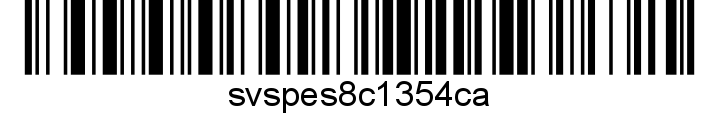 Nařízení Státní veterinární správy  jako místně a věcně příslušný správní orgán podle ustanovení § 49 odst. 1 písm. c) zák. č. 166/1999 Sb., o veterinární péči a o změně některých souvisejících zákonů (veterinární zákon), ve znění pozdějších předpisů, v souladu s ustanovením § 75a odst. 1, 2 a 4 veterinárního zákona rozhodla takto:Čl. 1Ukončení mimořádných veterinárních opatření          Mimořádná veterinární opatření k zamezení šíření nebezpečné nákazy – moru včelího plodu v Olomouckém kraji – nařízená dne 30.05.2022, pod č.j. SVS/2022/072602 – M, v katastrálním území v územním obvodu Olomouckého kraje, okres Šumperk: 606537 Bohuslavice nad Moravou, 675725 Křemačov, 678244 Květín, 682926 Libivá, 688878 Lukavice na Moravě, 695521 Mírov, 695548 Mírovský Grunt, 698032 Mohelnice, 724327 Podolí u Mohelnice, 745294 Řepová, 688886 Slavoňov u Lukavice, 770795 Třeština, 688894 Vlachov, 794091 Zvole u Zábřeha     s e    u k o n č u j í.Čl. 2Společná a závěrečná ustanoveníToto nařízení nabývá podle § 2 odst. 1 a § 4 odst. 1 a 2 zákona č. 35/2021 Sb., o Sbírce právních předpisů územních samosprávných celků a některých správních úřadů z důvodu ohrožení života, zdraví, majetku nebo životního prostředí, platnosti a účinnosti okamžikem jeho vyhlášením formou zveřejnění ve Sbírce právních předpisů. Datum a čas vyhlášení nařízení je vyznačen ve Sbírce právních předpisů.Toto nařízení se vyvěšuje na úředních deskách krajského úřadu a všech obecních úřadů, jejichž území se týká, na dobu nejméně 15 dnů a musí být každému přístupné u krajské veterinární správy, krajského úřadu a všech obecních úřadů, jejichž území se týká. Státní veterinární správa zveřejní oznámení o vyhlášení nařízení ve Sbírce právních předpisů na své úřední desce po dobu alespoň 15 dnů ode dne, kdy byla o vyhlášení vyrozuměna.Tímto nařízením se zrušuje nařízení Státní veterinární správy č.j. SVS/2022/072602-M ze dne 30.05.2022.V  dne         MVDr. Aleš Zatloukalředitel podepsáno elektronickyObdrží:Krajský úřad Olomouckého krajeObecní úřady: Dotčené obecní a městské úřady